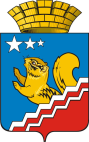 СВЕРДЛОВСКАЯ ОБЛАСТЬВОЛЧАНСКАЯ ГОРОДСКАЯ ДУМАШЕСТОЙ СОЗЫВОдиннадцатое заседание   РЕШЕНИЕ № 43г. Волчанск								                       от 28.08.2019 г.О внесении изменений в Правила землепользования и застройкиВолчанского городского округа, утвержденные Решением Волчанской городской Думы от 23.08.2012 года № 147 «Об утверждении документа «Правила землепользования и застройки Волчанского городского округа»В соответствии со статьями 24, 33 Федерального закона от 29 декабря 2004 года       № 190-ФЗ «Градостроительный кодекс Российской Федерации», статьей 28 Федерального закона от 06 октября 2003 года № 131-ФЗ «Об общих принципах организации местного самоуправления в Российской Федерации», Положением об организации и проведении общественных обсуждений, публичных слушаний по вопросам градостроительной деятельности на территории Волчанского городского округа, утвержденным постановлением главы Волчанского городского округа от 26.11.2018 года № 560, Уставом Волчанского городского округа, протоколом публичных слушаний от 11.07.2019 года        № 6, заключением о результатах публичных слушаний по проекту внесения изменений в Правила землепользования и застройки Волчанского городского округа от 11.07.2019 года, ВОЛЧАНСКАЯ ГОРОДСКАЯ ДУМА РЕШИЛА:1. С целью строительства объектов недвижимости и беспрепятственного оформления прав на земельные участки и объекты капитального строительства в установленном федеральным законодательством порядке,  внести следующие изменения в Правила землепользования и застройки Волчанского городского округа, утвержденные Решением Волчанской городской Думы от 23.08.2012 года № 147:1.1. Графические материалы «Карта градостроительного зонирования Волчанского городского округа применительно к г. Волчанску, М 1:5000» дополнить изменениями в части изменения границы территориальной зоны малоэтажных многоквартирных жилых домов (индекс Ж-2) на зону жилых домов усадебного типа (индекс Ж-1) применительно к земельному участку площадью 200 кв.м, расположенному по ул. Гоголя рядом с д. 8-2 в   г. Волчанске.1.2.  Графические материалы «Карта градостроительного зонирования Волчанского городского округа применительно к г. Волчанску, М 1:5000» дополнить изменениями в части изменения границы территориальной зоны объектов автомобильного транспорта (индекс Т.2-4) на коммунально-складскую зону (индекс КС-6) применительно к земельному участку площадью 400 кв.м, расположенному по ул. Мичурина в                         г. Волчанске.1.3. Графические материалы «Карта градостроительного зонирования Волчанского городского округа применительно к г. Волчанску, М 1:5000» дополнить изменениями в части изменения границы территориальной зоны малоэтажных многоквартирных жилых домов (индекс Ж-2) на зону среднеэтажных многоквартирных жилых домов (индекс Ж-3) применительно к земельному участку площадью 25000 кв.м, расположенного в квартале ул. Социалистическая-Молодежная-Североуральская-Кооперативная г. Волчанск.1.4. Графические материалы «Карта градостроительного зонирования Волчанского городского округа применительно к г. Волчанску, М 1:5000» дополнить изменениями в части изменения границы территориальной зоны малоэтажных многоквартирных жилых домов (индекс Ж-2) на территориальную зону жилых домов усадебного типа (индекс Ж-1) применительно к земельному участку площадью 5080 кв.м, расположенному за автомагазином «Автолэнд» по четной стороне ул. Первомайской в г. Волчанске.1.5. Графические материалы «Карта градостроительного зонирования Волчанского городского округа применительно к г. Волчанску, М 1:5000» дополнить изменениями в части изменения границы территориальной зоны жилых домов усадебного типа (индекс Ж-1) на территориальную зону объектов автомобильного транспорта (индекс Т.2-4) применительно к земельному участку площадью 5000 кв.м, расположенному в кадастровом квартале 66:39:0303001 южной части г. Волчанск между ул. Малая Окружная и Карпинского.1.6. Графические материалы «Карта градостроительного зонирования Волчанского городского округа применительно к г. Волчанску, М 1:5000» дополнить изменениями в части изменения границы территориальной производственной (защитной) зоны предприятий III класса (индекс П (З)-3) и территориальной зоны лугов на территориальную производственную зону  IV-го класса (индекс П-4) применительно к земельному участку площадью 91660 кв.м, расположенному в кадастровом квартале 66:39:0303001 южной части г. Волчанск по ул. Кирпичная.1.7. Внести изменения в предельные (минимальные и (или) максимальные) размеры земельных участков и предельные параметры разрешенного строительства, реконструкции объектов капитального строительства статьи 47.1. Правил в отношении территориальной зоны учебных комплексов (индекс ОДС-6) в части увеличения этажности строительства учебных заведений от 1 до 4 этажей; в части определения максимальной высоты здания проектом, с учетом применения строительных норм и правил к способам определения высоты зданий в целях проектирования и дальнейшего строительства новой школы на земельном участке по адресу: г. Волчанск, ул. Советская, 2 с выполнением действующих строительных и санитарных требований к помещениям и оборудованию школьных зданий.2. Настоящее Решение опубликовать в информационном бюллетене «Муниципальный вестник» и обнародовать на официальных сайтах в сети Интернет по адресу: www.duma-volchansk.ru/standart-activity/resheniya-dumy и www.volchansk-adm.ru/building.3. Контроль за выполнением данного Решения возложить на Комиссию по промышленной политике, вопросам жилищно-коммунального и сельского хозяйства (Неудахин А.В.).Глава Волчанского городского округаА.В. ВервейнПредседатель Волчанской городской Думы А.Ю. Пермяков